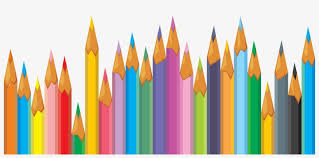 LISTE D'EFFETS TPS/PS- 1 boîte de mouchoirs en papier.- 1 savon liquide pousse-mousse.- 1 tee-shirt adulte pour la peinture.- 1 crème solaire en stick (de préférence) ou en spray.- 1 casquette ou un chapeau.    A laisser dans la sac.- 1 gourde.- 1 serviette de table avec élastique.- Attestation d’assurance.- Coopérative scolaire : 40€ "OCCE GRAND FOND"- 1 change complet dans le sac dans un sachet plastique.- 1 drap ou une serviette de plage pour recouvrir le matelas à la sieste.- 1 rame de papier blanc A4.Tous les effets doivent être nominatifs.